Personal information you provide may be used for purposes other than that which it was originally collected (s.15.04 (1)(m) Wis. Stats.).* Note: Any tank with ethanol content greater than 0% and less than 11% and groundwater above the bottom of the tank that uses a water conductivity meter/sensor to detect water ingress shall use an interface fluid between the water and fuel to prevent phase separation.  Any tank with ethanol content greater than 10% and groundwater above the bottom of the tank that uses a tank tightness method with a water sensor to detect water ingress shall be completely emptied of product prior to testing.TR-WM-152 (1/20)TR-WM-152 (1/20)FOR OFFICE USE ONLY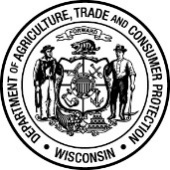 Wisconsin Department of Agriculture, Trade and Consumer ProtectionBureau of Weights and Measures, Permits and Licensing2811 Agriculture Drive,   PO Box 7837,   Madison, WI 53707-7837Phone: (608) 224-4942Wisconsin Department of Agriculture, Trade and Consumer ProtectionBureau of Weights and Measures, Permits and Licensing2811 Agriculture Drive,   PO Box 7837,   Madison, WI 53707-7837Phone: (608) 224-4942TANK TIGHTNESS TEST REPORTTANK TIGHTNESS TEST REPORTTANK TIGHTNESS TEST REPORTOWNER INFORMATIONOWNER INFORMATIONOWNER INFORMATIONOWNER INFORMATIONOWNER INFORMATIONOWNER INFORMATIONOWNER INFORMATIONOWNER INFORMATIONOWNER INFORMATIONOWNER INFORMATIONOWNER INFORMATIONOWNER INFORMATIONOWNER INFORMATIONNAMENAMENAMENAMENAMENAMENAMETELEPHONE(     )       -      TELEPHONE(     )       -      TELEPHONE(     )       -      TELEPHONE(     )       -      CELL(     )       -      CELL(     )       -      COMPANY NAMECOMPANY NAMECOMPANY NAMECOMPANY NAMECONTACT PERSON CONTACT PERSON CONTACT PERSON CONTACT PERSON EMAILEMAILEMAILEMAILEMAILSTREET ADDRESSSTREET ADDRESSSTREET ADDRESSSTREET ADDRESS CITY    VILLAGE    TOWN CITY    VILLAGE    TOWN CITY    VILLAGE    TOWN CITY    VILLAGE    TOWN CITY    VILLAGE    TOWN CITY    VILLAGE    TOWN CITY    VILLAGE    TOWNZIPZIPZIPZIPSITE INFORMATIONSITE INFORMATIONSITE INFORMATIONSITE INFORMATIONSITE INFORMATIONSITE INFORMATIONSITE INFORMATIONSITE INFORMATIONSITE INFORMATIONSITE INFORMATIONSITE INFORMATIONSITE INFORMATIONSITE INFORMATIONFACILITY NAMEFACILITY NAMEFACILITY NAMEFACILITY NAMEFACILITY ID#FACILITY ID#FACILITY ID#FACILITY ID#FACILITY ID#FACILITY ID#DATE OF TESTING/SERVICEDATE OF TESTING/SERVICEDATE OF TESTING/SERVICESITE ADDRESSSITE ADDRESSSITE ADDRESSSITE ADDRESS CITY    VILLAGE    TOWN CITY    VILLAGE    TOWN CITY    VILLAGE    TOWN CITY    VILLAGE    TOWN CITY    VILLAGE    TOWN CITY    VILLAGE    TOWNZIPZIPZIPZIPZIPZIPCONTRACTOR INFORMATIONCONTRACTOR INFORMATIONCONTRACTOR INFORMATIONCONTRACTOR INFORMATIONCONTRACTOR INFORMATIONCONTRACTOR INFORMATIONCONTRACTOR INFORMATIONCONTRACTOR INFORMATIONCONTRACTOR INFORMATIONCONTRACTOR INFORMATIONCONTRACTOR INFORMATIONCONTRACTOR INFORMATIONCONTRACTOR INFORMATIONCONTRACTOR COMPANY NAMECONTRACTOR COMPANY NAMECONTRACTOR COMPANY NAMECONTRACTOR COMPANY NAMECONTRACTOR COMPANY NAMECONTRACTOR COMPANY NAMECONTRACTOR COMPANY NAMETELEPHONE(     )       -      TELEPHONE(     )       -      TELEPHONE(     )       -      TELEPHONE(     )       -      CELL PHONE(     )       -      CELL PHONE(     )       -      CONTACT PERSONCONTACT PERSONCONTACT PERSONCONTACT PERSONEMAILEMAILEMAILEMAILEMAILEMAILWORK ORDERWORK ORDERWORK ORDERType of Testing Equipment (Brand & Model):      Type of Testing Equipment (Brand & Model):      Type of Testing Equipment (Brand & Model):      Type of Testing Equipment (Brand & Model):      Type of Testing Equipment (Brand & Model):      Type of Testing Equipment (Brand & Model):      Type of Testing Equipment (Brand & Model):      Type of Testing Equipment (Brand & Model):      Type of Testing Equipment (Brand & Model):      Type of Testing Equipment (Brand & Model):      Type of Testing Equipment (Brand & Model):      Type of Testing Equipment (Brand & Model):      Type of Testing Equipment (Brand & Model):      Material Approval #:      Material Approval #:      Material Approval #:      Material Approval #:      Material Approval #:      Material Approval #:      Material Approval #:      Material Approval #:      Material Approval #:      Material Approval #:      Material Approval #:      Material Approval #:      Material Approval #:      Tank test:123345556667Product typeTank volumeProduct volumeUllage volumeTank burial depth (from surface)Groundwater depth (from surface)Tank isolation methodWater sensor used? Yes    No Yes    No Yes    No Yes    No Yes    No Yes    No Yes    No Yes    No Yes    No Yes    No Yes    No Yes    NoInterface liquid used with ethanol content greater than 0% and less than 11%?* Yes    No Yes    No Yes    No Yes    No Yes    No Yes    No Yes    No Yes    No Yes    No Yes    No Yes    No Yes    NoTest pressureTime completedTime startedTotal test time in minutesInitial cylinder levelFinal cylinder levelFinal hourly leak rateTEST RESULTTECHNICIAN NAME (TYPE OR PRINT)TECHNICIAN SIGNATUREDATEI attest by signature that the equipment identified in this document was inspected and/or serviced in accordance with the manufacturers’ guidelines and the information is true, accurate, and complete.I attest by signature that the equipment identified in this document was inspected and/or serviced in accordance with the manufacturers’ guidelines and the information is true, accurate, and complete.I attest by signature that the equipment identified in this document was inspected and/or serviced in accordance with the manufacturers’ guidelines and the information is true, accurate, and complete.Comments:      